  McCombs Middle School Dance  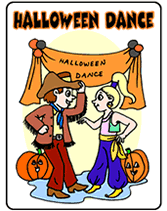 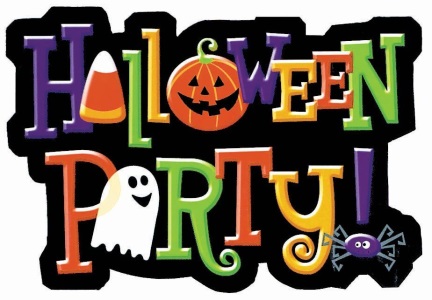 What:  School DanceWhere:  GymWhen:  Oct. 31stTime:  2:45pm-4:15pmWho:   Everyone except students with two or more level 2’s, a level 3 or any un-served detentions starting on Oct. 14th.Cost:  $3.00 dollars for students, or $5.00 dollars if you have a level 2 starting Oct. 14th.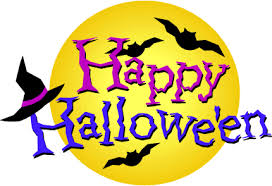 